INFORME DEFINITIVO  DE LA FISCALIZACIÓN DE LA CUENTA GENERAL DEL EJERCICIO 2016 DEL AYUNTAMIENTO DE LAS PALMAS DE GRAN CANARIA  En el ejercicio de la función fiscalizadora que le impone el artículo 11, apartado b) de la Ley Territorial 4/1989, de 2 de mayo, de la Audiencia de Cuentas de Canarias, y en virtud del artículo 223 del Texto Refundido de la Ley Reguladora de las Haciendas Locales, aprobado por el Real Decreto Legislativo 2/2004, de 5 marzo (en adelante, TRLRHL), en base a las cuentas anuales integrantes de la Cuenta General del EJERCICIO ECONÓMICO DE 2016, esta Audiencia de Cuentas emite el presente Informe definitivo.  La Entidad ha presentado, con posterioridad al plazo legalmente establecido, la información que compone la Cuenta General por vía telemática y ajustada a los requisitos de la Instrucción de Contabilidad para la Administración Local.  En la fiscalización llevada a cabo sobre la misma se han observado los aspectos siguientes, figurando en el Anexo únicamente los incumplimientos relacionados con la coherencia interna y el contenido de las cuentas anuales, y en su caso, los relativos a la cumplimentación de la Información Adicional: A) Relación de entes dependientes de la Entidad Dependientes de la Entidad existen los Organismos Autónomos siguientes:  	‐“Instituto Municipal Deporte”   	‐“Instituto Municipal Formación y Empleo”  	‐“Agencia Local Gestora de la Energía de Las Palmas de Gran Canaria” Las Sociedades Mercantiles de capital íntegramente de la Entidad son:  	‐“Hotel Santa Catalina S.A.”   	‐“Guaguas Municipales, S.A.”  	‐“Empresa de Recaudación de Ejecutiva de Las Palmas, S.A.”  	‐“Promoción Ciudad de Las Palmas de Gran Canaria, S.A.”  	‐“Sociedad Municipal de Aparcamientos de Las Palmas de Gran Canaria, S.A.” ‐“Sociedad Municipal de Gestión Urbanística de Las Palmas de Gran Canaria, S.A.” Las fundaciones y consorcios adscritos de la Entidad son la fundación “Canaria Auditorio de Las Palmas de Gran Canaria” y el consorcio “Museo Néstor”. B) En relación con el procedimiento de aprobación del Presupuesto El Presupuesto del ejercicio ha sido aprobado fuera del plazo establecido en el artículo 169 del TRLRHL. C) En relación con el procedimiento de aprobación de la Liquidación del Presupuesto  La Liquidación del Presupuesto ha sido aprobada fuera del plazo establecido en el artículo 191.3 del TRLRHL. D) En relación con el procedimiento de aprobación de la Cuenta General  	1.‐ La Cuenta General no se ha formado en el plazo legalmente establecido en el artículo 212.1 del TRLRHL.  2.‐ El informe de la Comisión Especial de Cuentas no se ha emitido en el plazo legalmente establecido en el artículo 212.3 del TRLRHL.  3.‐ El inicio de exposición pública de la Cuenta General se ha realizado con posterioridad al plazo legalmente establecido en el artículo 212.3 del TRLRHL.  4.‐ La presentación al Pleno de la Cuenta General se ha realizado con posterioridad al plazo legalmente establecido en el artículo 212.4 del TRLRHL.  5.‐ La Cuenta General ha sido aprobada por el Pleno de la Corporación fuera del plazo establecido en el artículo 212.4 del TRLRHL. E) En relación con la documentación complementaria 1.‐ No se acompaña a la Cuenta General la Memoria justificativa del coste y rendimiento de los servicios públicos, ni la Memoria demostrativa del grado en que se hayan cumplido los objetivos programados con indicación de los previstos y alcanzados con el coste de los mismos, que contempla el artículo 211 del TRLRHL.  2.‐ Las actas de arqueo de las existencias en Caja que contiene la documentación complementaria de tesorería de la entidad no están firmadas por los responsables de la Corporación. 3.‐ En la documentación complementaria de tesorería no constan las certificaciones de cada entidad bancaria de los saldos existentes en las mismas a favor de la Entidad local, referidos a fin de ejercicio, exigidos por la regla 45.3 de la Instrucción del Modelo Normal de Contabilidad Local.  4.‐ En el acta de arqueo figuran nueve cuentas bancarias con saldo contable a 31.12.2016 que fueron canceladas con anterioridad y que deben ser objeto de baja en contabilidad.  5.‐ El estado de conciliación no está autorizado por el Interventor u órgano de la Entidad local que tenga atribuida la función de contabilidad, tal como establece la regla 45.3.b) de la Instrucción del Modelo Normal de Contabilidad Local. En el ámbito del control se considera especialmente importante que se segreguen las funciones, de forma que ninguna persona pueda controlar todas las fases del proceso de las operaciones de tesorería. En especial debe estar segregada de la Tesorería la función de preparar las conciliaciones bancarias.  6.‐ En relación con la documentación complementaria de Tesorería indicar que dado el alto número de cuentas bancarias abiertas, 37 de ellas sin saldo ni movimientos en el ejercicio, sería recomendable que se valorase la necesidad de reducirlo, de forma que se consiguiese una mayor centralización y racionalización de tesorería. En caso, de ser cuentas que figuran en contabilidad y hayan sido canceladas en las entidades bancarias debería procederse a darles de baja contable. Asimismo, en el estado de conciliación figuran 49 cuentas bancarias con partidas conciliatorias de gran antigüedad. F) En relación con el Balance 1.‐ El importe del epígrafe "Patrimonio generado. Resultados de ejercicios anteriores” del Balance no coincide, con el saldo final acreedor o deudor de la cuenta 120 del Balance de comprobación. 2.‐ El importe de algunos epígrafes del patrimonio neto y pasivo del Balance no coincide, con el saldo final de las correspondientes cuentas del Balance de comprobación. G) En relación con la Memoria  El importe de las obligaciones pendientes de pago de operaciones no presupuestarias reflejado en "Información presupuestaria. Estado del remanente de tesorería" de la Memoria, no coincide con la suma de los saldos al cierre del ejercicio de las cuentas correspondientes del Balance de comprobación. H) En relación con el Organismo Autónomo Instituto Municipal Deporte 1.‐ El importe de algunos epígrafes del activo del Balance no coincide, con el saldo final de las correspondientes cuentas del Balance de comprobación. 2.‐ El importe del epígrafe "Patrimonio generado. Resultados de ejercicios anteriores” del Balance no coincide, con el saldo final acreedor o deudor de la cuenta 120 del Balance de comprobación.  3.‐ El importe de algunos epígrafes del patrimonio neto y pasivo del Balance no coincide, con el saldo final de las correspondientes cuentas del Balance de comprobación. I) En relación con el Organismo Autónomo Instituto Municipal Formación y Empleo Las actas de arqueo de las existencias en Caja que contiene la documentación complementaria de tesorería de la entidad no están firmadas por los responsables de la Corporación. J) En relación con el Organismo Autónomo Agencia Local Gestora de la Energía de Las Palmas de Gran Canaria  1.‐ El importe del epígrafe "Patrimonio generado. Resultados de ejercicios anteriores” del Balance no coincide, con el saldo final acreedor o deudor de la cuenta 120 del Balance de comprobación.  2.‐ Las actas de arqueo de las existencias en Caja que contiene la documentación complementaria de tesorería de la entidad no están firmadas por los responsables de la Corporación. K) En relación con el Consorcio Museo Néstor 1.‐ El importe del epígrafe "Patrimonio generado. Resultados de ejercicios anteriores” del Balance no coincide, con el saldo final acreedor o deudor de la cuenta 120 del Balance de comprobación.  2.‐ Las actas de arqueo de las existencias en Caja que contiene la documentación complementaria de tesorería de la entidad no están firmadas por los responsables de la Corporación. L) En relación con la Sociedad Mercantil Hotel Santa Catalina S.A.” 1.‐ El Estado de flujos de efectivos de la sociedad tiene todos los campos en blanco o con cero. 2.‐ El importe total del activo del Balance no coincide con la suma de todos los epígrafes que lo componen. 3.‐ El importe total del patrimonio neto y pasivo del Balance no coincide con la suma de todos los epígrafes que lo componen. 4.‐ El importe del activo corriente del Balance no coincide no coincide con la suma de todos los epígrafes que lo componen.    5.‐ El importe del pasivo corriente del Balance no coincide con la suma de todos los epígrafes que lo componen. 6.‐ El importe del resultado de la Cuenta de pérdidas y ganancias en el Estado de ingresos y gastos reconocidos del Estado de cambios en el patrimonio neto, no coincide con el importe del resultado del ejercicio de la Cuenta de pérdidas y ganancias. 7.‐ El importe total de ingresos y gastos reconocidos no coincide, entre los distintos estados del Estado de cambios en el patrimonio neto. En relación con la Sociedad Mercantil Sociedad Municipal de Gestión Urbanística de Las Palmas de Gran Canaria, S.A. 1.‐ No coinciden todos o algunos de los distintos apartados del Estado total de cambios en el patrimonio neto, con la suma de los conceptos en que se desglosa. 2‐ El importe total de ingresos y gastos reconocidos no coincide, entre los distintos estados del Estado de cambios en el patrimonio neto. En relación con la Sociedad Mercantil Empresa de Recaudación de Ejecutiva de Las Palmas, S.A. El Balance presenta epígrafes con signo contrario a su naturaleza.     ANÁLISIS DE INDICADORES  	A) INDICADORES PRESUPUESTARIOS  A continuación se realiza un análisis de la evolución en cinco ejercicios de siete indicadores presupuestarios relevantes. 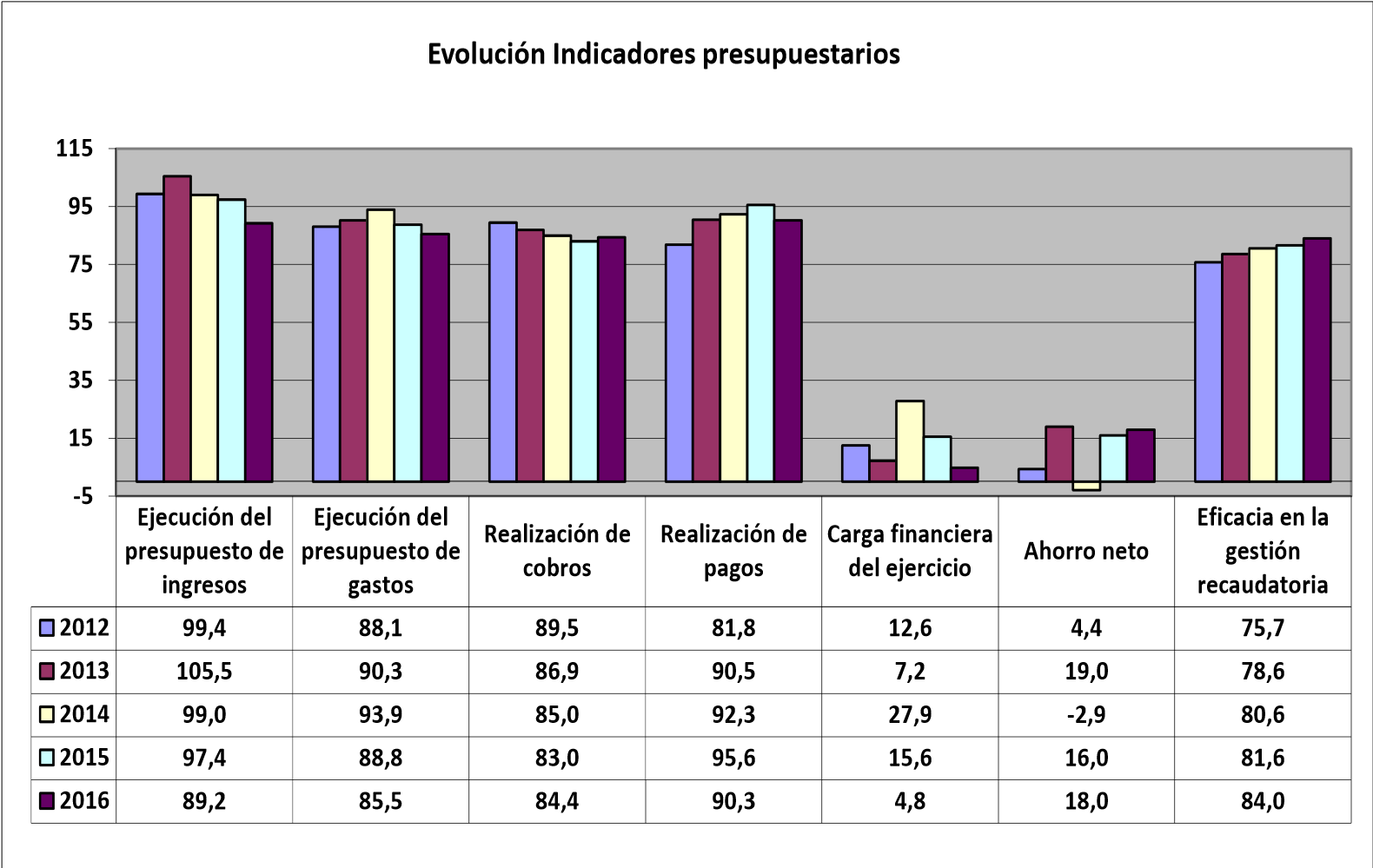  Ejecución del presupuesto de ingresos El índice de ejecución de ingresos mide el porcentaje de las previsiones definitivas de ingresos que han dado lugar al reconocimiento contable de derechos liquidados. Se debe tener en cuenta que, en el caso de las modificaciones de crédito financiadas con el Remanente de tesorería para gastos generales o Excesos de Financiación Afectada, estas fuentes de financiación no figuran como derechos reconocidos, lo que sesga este indicador. Valores para este índice mayores al 90 % se consideran satisfactorios; en cambio, valores inferiores alertan sobre la formulación de unas previsiones excesivas de ingresos. En la evolución de este indicador en los ejercicios analizados se observa una caída de 10,2 puntos porcentuales. Ejecución del presupuesto de gastos El índice de ejecución de gastos expresa el porcentaje que suponen las obligaciones reconocidas con cargo al presupuesto de gastos del ejercicio corriente en relación con el volumen de créditos definitivos. El índice de ejecución de gastos, que nos muestra el grado en que los créditos definitivos han dado lugar al reconocimiento de obligaciones, también ha de alcanzar valores superiores al 80 %. No se observan cambios significativos en la evolución de este indicador en los ejercicios analizados. Realización de cobros El índice de cumplimiento de los cobros refleja el porcentaje de derechos liquidados con cargo al presupuesto corriente que han sido cobrados durante el ejercicio presupuestario. Este indicador mide, por lo tanto, la capacidad de la Entidad Pública para transformar en liquidez los derechos de cobro liquidados y vencidos, es decir, el ritmo de cobro. En principio, parece deseable que el valor del índice supere el 80 %, lo que supondría una razonable conversión en liquidez de los derechos de cobro liquidados. En la evolución de este indicador en los ejercicios analizados se observa una caída de 5,1 puntos porcentuales. Realización de pagos El índice de cumplimiento de pago de los gastos refleja el porcentaje de obligaciones reconocidas durante el ejercicio con cargo al presupuesto corriente que han sido pagadas durante el mismo. Valores para este índice entre el 80 % y el 90 % se consideran satisfactorios; en cambio, valores inferiores alertan sobre la posible existencia de dificultades en la tesorería. En la evolución de este indicador en los ejercicios analizados se observa un aumento de 8,5 puntos porcentuales. Carga financiera del ejercicio  Este indicador relaciona por cociente la carga financiera del ejercicio (obligaciones reconocidas por los capítulos 3 y 9) con los derechos liquidados por operaciones corrientes. Cuanto menor sea el peso de la carga financiera en relación con los ingresos corrientes, mayor margen de maniobra tendrá la Entidad para financiar sus inversiones. En la evolución de este indicador en los ejercicios analizados se observa una caída de 7,8 puntos porcentuales. Ahorro neto El índice de ahorro neto se obtiene dividiendo el ahorro neto (derechos reconocidos corrientes menos obligaciones reconocidas corrientes y obligaciones reconocidas del capítulo 9), por el volumen de derechos liquidados por operaciones corrientes. Este indicador refleja la capacidad que tiene la Entidad de atender con sus recursos ordinarios a sus gastos corrientes, incluida la imputación al presente de las deudas contraídas en el pasado para la financiación de las inversiones. Debe presentar valores positivos.  En la evolución de este indicador en los ejercicios analizados se observa un aumento de 13,6 puntos porcentuales. Eficacia en la gestión recaudatoria El índice de gestión recaudatoria refleja el porcentaje de derechos liquidados con cargo a los ingresos tributarios y precios públicos que han sido cobrados durante el ejercicio presupuestario. Este indicador mide, por lo tanto, la capacidad de la Entidad para transformar en liquidez los derechos de cobro liquidados y vencidos de los capítulos 1, 2 y 3, es decir, el ritmo de cobro. En principio, parece deseable que el valor del índice supere el 80 %, lo que supondría una razonable conversión en liquidez de los derechos de cobro liquidados. En la evolución de este indicador en los ejercicios analizados se observa un aumento de 8,3 puntos porcentuales. B) INDICADORES FINANCIEROS  Se realiza un análisis de la evolución en dos ejercicios de tres indicadores financieros, con indicación del valor que a juicio de esta Audiencia de Cuentas resulta razonable. Liquidez inmediata   Se obtiene determinando el porcentaje que suponen los fondos líquidos (dinero disponible en caja y bancos, así como otras inversiones financieras temporales con un alto grado de liquidez) con relación a las obligaciones presupuestarias y no presupuestarias a corto plazo.  Este indicador refleja a 31 de diciembre el porcentaje de deudas presupuestarias y no presupuestarias que pueden atenderse con la liquidez inmediatamente disponible. Cuanto mayor sea este porcentaje, menor es el riesgo financiero de la Entidad, si bien un valor excesivo revelará un excedente de liquidez que habrá que colocar. Ahora bien, dado que habitualmente se considera que el valor del ratio debería situarse en el intervalo 0,70‐0,90 niveles superiores pondrían de manifiesto un excedente de tesorería que debería ser objeto de inversión por parte de la Entidad, al objeto de obtener una rentabilidad más adecuada. En la evolución de este indicador en los ejercicios analizados se observa una caída, en tantos por uno, de 0,1.  Relación de endeudamiento  Se define como el cociente, en tanto por uno, entre las agrupaciones de provisiones y acreedores a corto plazo (pasivo corriente), sobre las agrupaciones de provisiones y acreedores a largo plazo (pasivo no corriente) del pasivo del balance.  Indica qué porcentaje representa el exigible a corto plazo, sobre las obligaciones reembolsables a largo plazo. Un valor superior a 1 indica un mayor volumen de deuda a corto plazo que de deuda a largo plazo, y a la inversa.   Cuanto más se aproxima su valor a cero, mayor es el peso de las obligaciones a largo plazo sobre el total de obligaciones a corto y a la inversa.  En la evolución de este indicador en los ejercicios analizados se observa un aumento, en tantos por uno, de 0,9.  Endeudamiento por habitante  El índice relativo a la deuda per cápita, o endeudamiento por habitante, se obtiene dividiendo el pasivo corriente y el no corriente existente a 31 de diciembre entre el número de habitantes. Este indicador refleja el montante de deuda per cápita, y ha de ser analizado observando su evolución a lo largo del tiempo.  Obviamente, cuanto mayor sea esta ratio, mayor es el nivel de endeudamiento de la Entidad y mayor riesgo de insolvencia se produce. En la evolución de este indicador en los ejercicios analizados se observa un aumento de 52,1 euros por habitante.  ANÁLISIS ECONÓMICO‐FINANCIERO La principal fuente de financiación de la Entidad en el ejercicio fue el capítulo 1 (Impuestos directos), que alcanzó el 38,5 % de los derechos reconocidos, seguido en importancia del capítulo 4 (Transferencias corrientes) con el 35,5 %. El principal componente del gasto fue el capítulo 1 (Gastos de personal), que representó el 37,4 % de las obligaciones reconocidas. Le sigue el capítulo 2 (Gastos corrientes en bienes y servicios), que supuso el 35,1 % del total del gasto. Las modificaciones netas de crédito para gastos supusieron el 11,2 % de los créditos iniciales del Presupuesto, correspondiendo el mayor volumen de las mismas al capítulo 2. Los grados de ejecución del presupuesto de ingresos y gastos fueron intermedios y elevados respectivamente, al igual que los niveles de realización de los cobros y pagos el 84,4 % y 90,3 %, respectivamente, habiendo alcanzado la eficacia en la gestión recaudatoria un 84 %. Los importes pendientes de cobro en ejercicios cerrados eran elevados. La carga financiera del ejercicio alcanzó el 4,8 % de los derechos reconocidos netos por operaciones corrientes. El  Resultado  presupuestario  ajustado  fue  positivo,  debido  a  que  los  ingresos  generados en el ejercicio fueron suficientes para atender a los gastos, al igual que el Remanente de tesorería para gastos generales. Santa Cruz de Tenerife, a 30 de octubre de 2018.EL PRESIDENTE,Pedro Pacheco González ALEGACIONES AL INFORME PROVISIONAL DE LA FISCALIZACIÓN DE LA CUENTA GENERAL DEL EJERCICIO 2016 DEL AYUNTAMIENTO DE LAS PALMAS DE GRAN CANARIA  	En el plazo concedido para ello la Entidad remitió alegaciones al Informe Provisional de Fiscalización. INCIDENCIASCuenta General del ejercicio 2016 de la EntidadAyuntamiento Las Palmas de Gran Canaria (Las Palmas)INCIDENCIAS EN LAS CUENTAS ANUALES Y DOCUMENTACIÓN COMPLEMENTARIA	Palmas de Gran Canaria, Las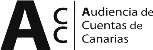 	Palmas de Gran Canaria, Las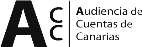 ESTADO TOTAL DE CAMBIOS EN EL PATRIMONIO NETOESTADO DE INGRESOS Y GASTOS RECONOCIDOS	CUENTA DE RESULTADO ECONÓMICO- PATRIMONIAL	ESTADO DE FLUJOS DE EFECTIVO	TOTALESESTADO DE OPERACIONES CON LA ENTIDAD O ENTIDADES PROPIETARIAS INDICADORES FINANCIEROS Y PATRIMONIALESAyuntamiento Las Palmas de Gran Canaria (NIF: P3501700C)A) Balance de situación26. Balance. Pasivo.El importe del epígrafe A) II.1. "Patrimonio generado. Resultados de ejercicios anteriores" del Pasivo del Balance no coincide con el saldo final  acreedor o deudor de la cuenta 120 del Balance de comprobación de la Memoria.Errores detectados: 462,951,219.75 no es igual a 391,331,710.4847. Balance. Pasivo.El importe del epígrafe C) IV.2. "Acreedores y otras cuentas a pagar a corto plazo. Otras cuentas a pagar" del Pasivo del Balance no coincide con  el saldo final acreedor de las cuentas 4001, 4011, 410, 4131, 414, 4181, 419, 550, 554 y 559 del Balance de comprobación de la Memoria.Errores detectados: 24,685,645.70 no es igual a 0 + 5,196.84 + 0 + 0 + 0 + 0 + 9,437,429.14 + 0 + 15,244,866.57 + 024) Memoria. Información presupuestaria12. Memoria. 24 Información presupuestaria. Remanente de Tesorería.El importe de las obligaciones  pendientes de pago de operaciones no presupuestarias reflejado en el apartado 24.6. "Información presupuestaria. Estado del remanente de tesorería." de la Memoria no coincide con la suma de los saldos al cierre del ejercicio de las cuentas (165), (166), (180),  (185), (410), (414), (419), (453), saldo acreedor de (456), (475), (476), (477), (502), (515), (516), (521), (550), (560), y (561) del "Balance de  comprobación".Errores detectados: 15,372,320.39 no es igual a ( 0 + 0 + 0 + 0 + 0 + 0 + 9,437,429.14 + 2,805,681.01 + 0 + 2,023,632.34 + 557,067.54 + 77,649.33 + 0 + 0 + 0 + 0 + 0 + 0 + 472,707.88 )Documentación complementaria. Información sobre Tesorería4. Documentación complementaria. Tesorería. Acta de arqueo.Las actas de arqueo de las existencias en Caja que se incluyen en el «pdf» que contiene la documentación complementaria de tesorería de la  Entidad no están firmadas por los responsables de la Corporación.6. Documentación complementaria. Tesorería. Certificados bancarios.En el «pdf» que contiene la documentación complementaria de tesorería no constan las certificaciones de cada entidad bancaria de los saldos  existentes en las mismas a favor la entidad local, referidos a fin de ejercicio, exigidos por la Instrucción de Contabilidad Local que le resulta de  aplicación.Esta incidencia se ha dado también en el ejercicio anterior.11. Documentación complementaria. Tesorería. Acta de conciliación.El estado de conciliación no está autorizado por el Interventor u órgano de la Entidad que tenga atribuida la función de contabilidad.Esta incidencia se ha dado también en el ejercicio anterior.Consorcio Museo Néstor (NIF: G35240381)A) Balance de situación26. Balance. Pasivo.El importe del epígrafe A) II.1. "Patrimonio generado. Resultados de ejercicios anteriores" del Pasivo del Balance no coincide con el saldo final  acreedor o deudor de la cuenta 120 del Balance de comprobación de la Memoria.Errores detectados: 187,395.06 no es igual a 180,653.26Documentación complementaria. Información sobre Tesorería4. Documentación complementaria. Tesorería. Acta de arqueo.Las actas de arqueo de las existencias en Caja que se incluyen en el «pdf» que contiene la documentación complementaria de tesorería de la  Entidad no están firmadas por los responsables de la Corporación.Esta incidencia se ha dado también en el ejercicio anterior.Sociedad Mercantil Hotel Santa Catalina, S.A. (NIF: A35333145)A) Balance2. Balance.El importe del "Total Activo" del Balance no coincide con la suma de todos los epígrafes que lo componen.Errores detectados: 9,065,142.44 no es igual a 8,795,639.78 + 269,486.663. Balance.El importe del "Total Patrimonio Neto y Pasivo" del Balance no coincide con la suma de todos los epígrafes que lo componen.Errores detectados: 9,065,142.44 no es igual a 8,851,393.28 + 0 + 213,733.165. Balance.El importe de B) "Activo Corriente"  del Activo del  Balance no coincide  no coincide con la suma de todos los epígrafes que lo componen.Errores detectados: 269,486.66 no es igual a 0 + 0 + 265,644.25 + 0 + 3,858.41 + 0 + 08. Balance.El importe de C) "Pasivo Corriente" del Patrimonio Neto y Pasivo del  Balance no coincide  no coincide con la suma de todos los epígrafes que lo  componen.Errores detectados: 213,733.16 no es igual a 0 + 0 + 0 + 0 + 203,545.23 + 10,203.93 + 0C) Estado de cambios en el Patrimonio Neto1. Estado de cambios en el Patrimonio Neto. Ingresos y Gastos reconocidos.El importe de "A. Resultado de la cuenta de Perdidas y Ganancias" en el Estado de ingresos y gastos reconocidos del Estado de cambios en el  patrimonio neto no coincide con el importe del apartado A-5) Resultado del ejercicio" de la Cuenta de Pérdidas y Ganancias.Errores detectados: 0 no es igual a -265,457.466. Estado de cambios en el Patrimonio Neto. Total de cambios en el Patrimonio Neto y Estado de Ingresos y Gastos Reconocidos.El importe  total de Ingresos y Gastos reconocidos (A+B+C) del estado A) De ingresos y gastos reconocidos del ejercicio no coincide con el  importe total de I. total de ingresos y gastos reconocidos del ejercicio al que van referidas las cuentas del estado B) Total de cambios en el  patrimonio neto.Errores detectados: 0 no es igual a -265,457.46Sociedad Mercantil Sociedad Municipal de Gestion Urbanistica de Las Palmas de Gran Canaria, S.A. (NIF: A35660844)C) Estado de cambios en el Patrimonio Neto5. Estado de cambios en el Patrimonio Neto. Total de cambios en el Patrimonio Neto.El importe total de "E. Saldo final del ejercicio 200x" del Estado total de cambios en el patrimonio neto no coincide con la suma de capital  escriturado, capital no exigido, prima de emisión de acciones, reservas, acciones y participaciones en patrimonio propias, resultado de ejercicios  anteriores, otras aportaciones de socios, resultado del ejercicio, dividendo a cuenta, otros instrumentos de patrimonio neto, ajustes por cambio de  valor y subvenciones y donaciones.Errores detectados: 2,897,879.22 no es igual a 60,102.00 + 0 + 65,557.59 + 2,206,845.58 + 0 + 0 + 563,374.05 + 0 + 0 + 0 - 0 - 06. Estado de cambios en el Patrimonio Neto. Total de cambios en el Patrimonio Neto y Estado de Ingresos y Gastos Reconocidos.El importe  total de Ingresos y Gastos reconocidos (A+B+C) del estado A) De ingresos y gastos reconocidos del ejercicio no coincide con el  importe total de I. total de ingresos y gastos reconocidos del ejercicio al que van referidas las cuentas del estado B) Total de cambios en el  patrimonio neto.Errores detectados: 565,374.05 no es igual a 0Organismo Autónomo Instituto Municipal Deporte (NIF: P3500013B)A) Balance de situación77. Balance. Activo.El importe del epígrafe A) VI.2. "Inversiones financieras a largo plazo. Créditos y valores representativos de deuda" del Activo del Balance no  coincide con el saldo final deudor de las cuentas 261, 2620, 2629, 264, 266 y 267 menos el saldo final acreedor de las cuentas 297 y 2980 del  Balance de comprobación de la Memoria.Errores detectados: 385.07 no es igual a 0 + 0 + 0 + 5,627.27 + 0 + 0 - 0 - 026. Balance. Pasivo.El importe del epígrafe A) II.1. "Patrimonio generado. Resultados de ejercicios anteriores" del Pasivo del Balance no coincide con el saldo final  acreedor o deudor de la cuenta 120 del Balance de comprobación de la Memoria.Errores detectados: -8,038,778.59 no es igual a 8,038,778.5944. Balance. Pasivo.El importe del epígrafe C) II.4. "Deudas a corto plazo. Otras deudas" del Pasivo del Balance no coincide con el saldo final acreedor de las cuentas  4003, 4013, 4133, 4183, 523, 524, 528, 529, 560 y 561 del Balance de comprobación de la Memoria.Errores detectados: 1,925,110.27 no es igual a 842,815.69 + 2,352.00 + 1,056,108.31 + 0 + 0 + 0 + 0 + 0 + 39,947.06 + 4,671.90Sociedad Mercantil Empresa de Recaudacion Ejecutiva de Las Palmas, S.A. (NIF: A35124353)A) Balance14. Balance. Activo.El importe del epígrafe A) VI."Activos por impuestos diferidos"del Activo del Balance aparece con signo negativo.Errores detectados: -0.01 es menor que 0Organismo Autónomo Instituto Municipal Formación y Empleo (NIF: P3500014J)Documentación complementaria. Información sobre Tesorería4. Documentación complementaria. Tesorería. Acta de arqueo.Las actas de arqueo de las existencias en Caja que se incluyen en el «pdf» que contiene la documentación complementaria de tesorería de la  Entidad no están firmadas por los responsables de la Corporación.Organismo Autónomo Agencia Local Gestora de la Energía de Las Palmas de Gran Canaria (NIF: Q3500381C)A) Balance de situación26. Balance. Pasivo.El importe del epígrafe A) II.1. "Patrimonio generado. Resultados de ejercicios anteriores" del Pasivo del Balance no coincide con el saldo final  acreedor o deudor de la cuenta 120 del Balance de comprobación de la Memoria.Errores detectados: 629,668.42 no es igual a 592,614.78Documentación complementaria. Información sobre Tesorería4. Documentación complementaria. Tesorería. Acta de arqueo.Las actas de arqueo de las existencias en Caja que se incluyen en el «pdf» que contiene la documentación complementaria de tesorería de la  Entidad no están firmadas por los responsables de la Corporación.Esta incidencia se ha dado también en el ejercicio anterior.EJERCICIO 2016TIPO ENTIDAD:  AyuntamientoAyuntamientoPágina 1/2Página 1/2MODELO:NormalNormalCódigo:Código:35 01635 01635 01635 016Población:          Población:          Población:          Población:          378.998378.998PROVINCIA:Las PalmasLas Palmas(Fuente: INE a 1 enero 2016)(Fuente: INE a 1 enero 2016)(Fuente: INE a 1 enero 2016)(Fuente: INE a 1 enero 2016)LIQUIDACIÓN DEL PTO. DE INGRESOSLIQUIDACIÓN DEL PTO. DE INGRESOSLIQUIDACIÓN DEL PTO. DE INGRESOSPrevisiones InicialesPrevisiones InicialesModificaciones PrevisionesModificaciones Previsiones%%%%Previsiones DefinitivasPrevisiones DefinitivasDerechos Rec. NetosDerechos Rec. Netos%%%%Recaudación NetaRecaudación Neta%%Pendiente CobroPendiente Cobro1  IMPUESTOS DIRECTOS1  IMPUESTOS DIRECTOS1  IMPUESTOS DIRECTOS121.868.216,06121.868.216,060,000,000,00%0,00%0,00%0,00%121.868.216,06121.868.216,06129.438.933,06129.438.933,06106,21%106,21%38,47%38,47%102.496.117,58102.496.117,5879,18%79,18%26.942.815,4826.942.815,482  IMPUESTOS INDIRECTOS2  IMPUESTOS INDIRECTOS2  IMPUESTOS INDIRECTOS58.690.155,6958.690.155,690,000,000,00%0,00%0,00%0,00%58.690.155,6958.690.155,6959.046.417,5659.046.417,56100,61%100,61%17,55%17,55%58.965.888,5258.965.888,5299,86%99,86%80.529,0480.529,043  TASAS, P.P. Y OTROS INGRESOS3  TASAS, P.P. Y OTROS INGRESOS3  TASAS, P.P. Y OTROS INGRESOS21.733.764,6121.733.764,610,000,000,00%0,00%0,00%0,00%21.733.764,6121.733.764,6121.112.665,7421.112.665,7497,14%97,14%6,27%6,27%14.588.900,7114.588.900,7169,10%69,10%6.523.765,036.523.765,034  TRANSFERENCIAS CORRIENTES4  TRANSFERENCIAS CORRIENTES4  TRANSFERENCIAS CORRIENTES125.778.718,16125.778.718,1655.755,3455.755,340,04%0,04%0,04%0,04%125.834.473,50125.834.473,50119.444.292,74119.444.292,7494,92%94,92%35,50%35,50%100.878.726,66100.878.726,6684,46%84,46%18.565.566,0818.565.566,085  INGRESOS PATRIMONIALES5  INGRESOS PATRIMONIALES5  INGRESOS PATRIMONIALES1.147.613,401.147.613,400,000,000,00%0,00%0,00%0,00%1.147.613,401.147.613,401.608.463,481.608.463,48140,16%140,16%0,48%0,48%1.316.475,241.316.475,2481,85%81,85%291.988,24291.988,246  ENAJENACION INVERSIONES REALES6  ENAJENACION INVERSIONES REALES6  ENAJENACION INVERSIONES REALES1.426.427,451.426.427,450,000,000,00%0,00%0,00%0,00%1.426.427,451.426.427,4589.207,0789.207,076,25%6,25%0,03%0,03%89.207,0789.207,07100,00%100,00%0,000,007  TRANSFERENCIAS DE CAPITAL7  TRANSFERENCIAS DE CAPITAL7  TRANSFERENCIAS DE CAPITAL10.903.437,9310.903.437,931.102.312,021.102.312,0210,11%10,11%10,11%10,11%12.005.749,9512.005.749,955.044.152,725.044.152,7242,01%42,01%1,50%1,50%5.044.152,725.044.152,72100,00%100,00%0,000,008  ACTIVOS FINANCIEROS8  ACTIVOS FINANCIEROS8  ACTIVOS FINANCIEROS521.398,69521.398,6934.021.409,3334.021.409,336525,03%6525,03%6525,03%6525,03%34.542.808,0234.542.808,02706.244,61706.244,612,04%2,04%0,21%0,21%573.285,53573.285,5381,17%81,17%132.959,08132.959,089  PASIVOS FINANCIEROS9  PASIVOS FINANCIEROS9  PASIVOS FINANCIEROS0,000,000,000,000,00%0,00%0,00%0,00%0,000,000,000,000,00%0,00%0,00%0,00%0,000,000,00%0,00%0,000,00TOTAL INGRESOSTOTAL INGRESOSTOTAL INGRESOS342.069.731,99342.069.731,9935.179.476,6935.179.476,6910,28%10,28%10,28%10,28%377.249.208,68377.249.208,68336.490.376,98336.490.376,9889,20%89,20%100,00%100,00%283.952.754,03283.952.754,0384,39%84,39%52.537.622,9552.537.622,95LIQUIDACIÓN DEL PTO. DE GASTOSLIQUIDACIÓN DEL PTO. DE GASTOSLIQUIDACIÓN DEL PTO. DE GASTOSCréditos InicialesCréditos InicialesModificaciones de CréditoModificaciones de Crédito%%%%Créditos DefinitivosCréditos DefinitivosObligaciones Rec. NetasObligaciones Rec. Netas%%%%Pagos LíquidosPagos Líquidos%%Pendiente PagoPendiente Pago1  GASTOS DE PERSONAL1  GASTOS DE PERSONAL1  GASTOS DE PERSONAL113.980.659,28113.980.659,28-1.531.691,60-1.531.691,60-1,34%-1,34%-1,34%-1,34%112.448.967,68112.448.967,68111.557.528,16111.557.528,1699,21%99,21%37,34%37,34%110.724.777,21110.724.777,2199,25%99,25%832.750,95832.750,952  GASTOS CORR. EN BS. Y SERV.2  GASTOS CORR. EN BS. Y SERV.2  GASTOS CORR. EN BS. Y SERV.102.556.643,58102.556.643,5821.226.781,5221.226.781,5220,70%20,70%20,70%20,70%123.783.425,10123.783.425,10105.009.968,65105.009.968,6584,83%84,83%35,15%35,15%88.986.934,2588.986.934,2584,74%84,74%16.023.034,4016.023.034,403  GASTOS FINANCIEROS3  GASTOS FINANCIEROS3  GASTOS FINANCIEROS5.266.523,985.266.523,98862.804,35862.804,3516,38%16,38%16,38%16,38%6.129.328,336.129.328,334.864.966,474.864.966,4779,37%79,37%1,63%1,63%4.473.482,134.473.482,1391,95%91,95%391.484,34391.484,344  TRANSFERENCIAS CORRIENTES4  TRANSFERENCIAS CORRIENTES4  TRANSFERENCIAS CORRIENTES40.590.717,9040.590.717,901.102.497,501.102.497,502,72%2,72%2,72%2,72%41.693.215,4041.693.215,4038.366.953,7238.366.953,7292,02%92,02%12,84%12,84%34.758.406,6134.758.406,6190,59%90,59%3.608.547,113.608.547,115  FONDO DE CONTINGENCIA5  FONDO DE CONTINGENCIA5  FONDO DE CONTINGENCIA1.700.000,001.700.000,00-1.700.000,00-1.700.000,00-100,00%-100,00%-100,00%-100,00%0,000,000,000,000,00%0,00%0,00%0,00%0,000,000,00%0,00%0,000,006  INVERSIONES REALES6  INVERSIONES REALES6  INVERSIONES REALES31.161.224,7031.161.224,7013.047.602,3713.047.602,3741,87%41,87%41,87%41,87%44.208.827,0744.208.827,0725.410.673,5825.410.673,5857,48%57,48%8,50%8,50%18.053.204,3418.053.204,3471,05%71,05%7.357.469,247.357.469,247  TRANSFERENCIAS DE CAPITAL7  TRANSFERENCIAS DE CAPITAL7  TRANSFERENCIAS DE CAPITAL7.096.950,237.096.950,232.171.482,552.171.482,5530,60%30,60%30,60%30,60%9.268.432,789.268.432,781.947.324,751.947.324,7521,01%21,01%0,65%0,65%1.670.908,601.670.908,6085,81%85,81%276.416,15276.416,158  ACTIVOS FINANCIEROS8  ACTIVOS FINANCIEROS8  ACTIVOS FINANCIEROS465.000,00465.000,000,000,000,00%0,00%0,00%0,00%465.000,00465.000,00448.559,06448.559,0696,46%96,46%0,15%0,15%448.559,06448.559,06100,00%100,00%0,000,009  PASIVOS FINANCIEROS9  PASIVOS FINANCIEROS9  PASIVOS FINANCIEROS11.250.615,3011.250.615,300,000,000,00%0,00%0,00%0,00%11.250.615,3011.250.615,3011.173.627,1111.173.627,1199,32%99,32%3,74%3,74%10.780.155,2610.780.155,2696,48%96,48%393.471,85393.471,85TOTAL GASTOSTOTAL GASTOSTOTAL GASTOS314.068.334,97314.068.334,9735.179.476,6935.179.476,6911,20%11,20%11,20%11,20%349.247.811,66349.247.811,66298.779.601,50298.779.601,5085,55%85,55%100,00%100,00%269.896.427,46269.896.427,4690,33%90,33%28.883.174,0428.883.174,04LIQUIDEZ INMEDIATAENDEUDAMIENTO POR HABITANTERELACIÓN DE ENDEUDAMIENTO                             	1,50 390,23 €                             	1,68 EJERCICIO 2016TIPO ENTIDAD:  AyuntamientoPágina 2/2MODELO:NormalCódigo:35 01635 016PROVINCIA:Las PalmasPoblación:  Población:  378.998BALANCEBALANCEBALANCEBALANCEBALANCEACTIVOA) ACTIVO NO CORRIENTEEJERCICIO 20161.331.521.947,19%84,64%PATRIMONIO NETO Y PASIVOA) PATRIMONIO NETOPATRIMONIO NETO Y PASIVOA) PATRIMONIO NETOPATRIMONIO NETO Y PASIVOA) PATRIMONIO NETOEJERCICIO 20161.425.217.839,83%90,60%ACTIVOA) ACTIVO NO CORRIENTEEJERCICIO 20161.331.521.947,19%84,64%PATRIMONIO NETO Y PASIVOA) PATRIMONIO NETOPATRIMONIO NETO Y PASIVOA) PATRIMONIO NETOPATRIMONIO NETO Y PASIVOA) PATRIMONIO NETOEJERCICIO 20161.425.217.839,83%90,60%I. Inmovilizado intangible594.650,450,04%I.  PatrimonioI.  PatrimonioI.  Patrimonio913.453.689,6758,07%II. Inmovilizado material1.253.954.386,3979,71%II. Patrimonio generadoII. Patrimonio generadoII. Patrimonio generado511.764.150,1632,53%III. Inversiones inmobiliarias0,000,00%III. Ajustes por cambios de valorIII. Ajustes por cambios de valorIII. Ajustes por cambios de valor0,000,00%IV. Patrimonio  público del suelo3.895.529,220,25%IV. Subvenciones recibidas ptes. imputación a rdos.IV. Subvenciones recibidas ptes. imputación a rdos.IV. Subvenciones recibidas ptes. imputación a rdos.0,000,00%V. Inv. financ. a l/p en entid. grupo, multig. y asoc.72.749.490,514,62%B) PASIVO NO CORRIENTEB) PASIVO NO CORRIENTEB) PASIVO NO CORRIENTE55.276.983,253,51%VI. Inv. financ. a l/p327.890,620,02%I. Provisiones a l/pI. Provisiones a l/pI. Provisiones a l/p0,000,00%VII. Deudores y otras cuentas a cobrar a l/p0,000,00%II. Deudas a l/pII. Deudas a l/pII. Deudas a l/p55.276.983,253,51%B) ACTIVO CORRIENTE241.591.156,7315,36%III. Deudas con entid. del grupo, multig. y asoc. l/pIII. Deudas con entid. del grupo, multig. y asoc. l/pIII. Deudas con entid. del grupo, multig. y asoc. l/p0,000,00%I. Activos en estado de venta0,000,00%IV. Acreedores y otras cuentas a pagar a l/pIV. Acreedores y otras cuentas a pagar a l/pIV. Acreedores y otras cuentas a pagar a l/p0,000,00%II. Existencias0,000,00%V. Ajustes por periodificación a l/pV. Ajustes por periodificación a l/pV. Ajustes por periodificación a l/p0,000,00%III. Deudores y otras cuentas a cobrar a c/p102.105.147,426,49%C) PASIVO CORRIENTEC) PASIVO CORRIENTEC) PASIVO CORRIENTE92.618.280,845,89%IV. Inv. financ. a c/p en entid. grupo, multig. y asoc.39.986,470,00%I. Provisiones a c/pI. Provisiones a c/pI. Provisiones a c/p0,000,00%V. Inv. finac. a c/p248.095,620,02%II. Deudas a c/pII. Deudas a c/pII. Deudas a c/p17.450.003,141,11%VI. Ajustes por periodificación0,000,00%III. Deudas con entid. grupo, multig. y asoc. c/pIII. Deudas con entid. grupo, multig. y asoc. c/pIII. Deudas con entid. grupo, multig. y asoc. c/p15.355.566,820,98%VII. Efectivo y otros activos líquidos equivalentes139.197.927,228,85%IV. Acreedores y otras cuentas a pagar a c/pIV. Acreedores y otras cuentas a pagar a c/pIV. Acreedores y otras cuentas a pagar a c/p59.812.710,883,80%V. Ajustes por periodificación a c/pV. Ajustes por periodificación a c/pV. Ajustes por periodificación a c/p0,000,00%TOTAL ACTIVO1.573.113.103,92100,00%TOTAL PATRIMONIO NETO Y PASIVOTOTAL PATRIMONIO NETO Y PASIVOTOTAL PATRIMONIO NETO Y PASIVO1.573.113.103,92100,00%I. PatrimonioII.Patrimonio generadoIII. Ajustes por cambio valorIV. Subvenciones recibidasTOTALPatrimonio neto al final del ejercicio 2015913.453.689,67464.978.546,590,000,001.378.432.236,26Aj. por cambios de crit. contables y corr.err.0,00148.187,840,000,00148.187,84Patrimonio neto inicial ajustado del ejercicio 2016913.453.689,67465.126.734,430,000,001.378.580.424,10Variaciones del patrimonio neto ejercicio 20160,0046.637.415,730,000,0046.637.415,73PATRIMONIO NETO AL FINAL DEL EJERCICIO 2016913.453.689,67511.764.150,160,000,001.425.217.839,83FLUJOS DE EFECTIVO DE LAS ACTIVIDADES DE GESTIÓNFLUJOS DE EFECTIVO DE LAS ACTIVIDADES DE INVERSIÓNFLUJOS DE EFECTIVO DE LAS ACTIVIDADES DE FINANCIACIÓNFLUJOS DE EFECTIVO PENDIENTES DE CLASIFICACIÓNEFECTO DE LAS VARIACIONES DE LOS TIPOS DE CAMBIOINCREMENTO/DISMINUCIÓN NETA DEL EFECTIVO Efectivo y activos líq. equiv.al efectivo al inicio del ej.Efectivo y activos líq. equiv.al efectivo al final del ej.70.526.765,38-18.734.047,26 -10.780.155,26 7.076.570,520,0048.089.133,3891.108.793,84139.197.927,22a) OPERACIONES PATRIMONIALES CON LA ENTIDAD O ENTIDADES PROPIETARIASAportación patrimonial dinerariaAportación de bienes y derechosAsunción y condonación de pasivos financierosOtras aportaciones de la entidad propietaria(-) Devolución de bienes y derechos(-) Otras devoluciones a la entidad propietaria0,000,000,000,000,000,00TOTAL0,00b) OTRAS OPERACIONES CON LA ENTIDAD O ENTIDADES PROPIETARIASIngresos y gastos reconoc. direct. cta. rtdo. ec-pat.Ingresos y gastos reconoc. directamente p. neto0,000,00TOTAL (I+II) 0,00